................................................................................................................................................................................................................................................................................................................................................................................................................................................................................................................................................................................................IMPORTANTE, LEGGERE CON ATTENZIONE:                  Compilare tutto e spedire a riparazioni@pce-italia.it  nel campo oggetto scrivere “Certificazione”,I tempi per la certificazione, possono variare da 7-10 giorni a 30 giorni dal ricevimento.Le spese di spedizione per l’invio del prodotto a PCE Italia s.r.l. sono a carico del cliente.PCE Italia s.r.l. ed il laboratorio che effettua la certificazione non sono responsabili per lo stato dello strumento. Salvo diversa indicazione, lo strumento verrà inviato al laboratorio senza nessun controllo, nel caso di strumento guasto, lo stesso verrà rispedito al cliente senza essere certificato e/o riparato. In questo caso anche le spese di spedizione di ritorno saranno a carico del cliente.Ogni articolo deve essere restituito nell'imballo originale per proteggerlo durante il trasporto visto che gli eventuali danni dovuti al trasporto non verranno riparati in garanziaOgni articolo deve essere corredato delle sonde/sensori e quant’altro necessario alla certificazione.CERTIFICAZIONE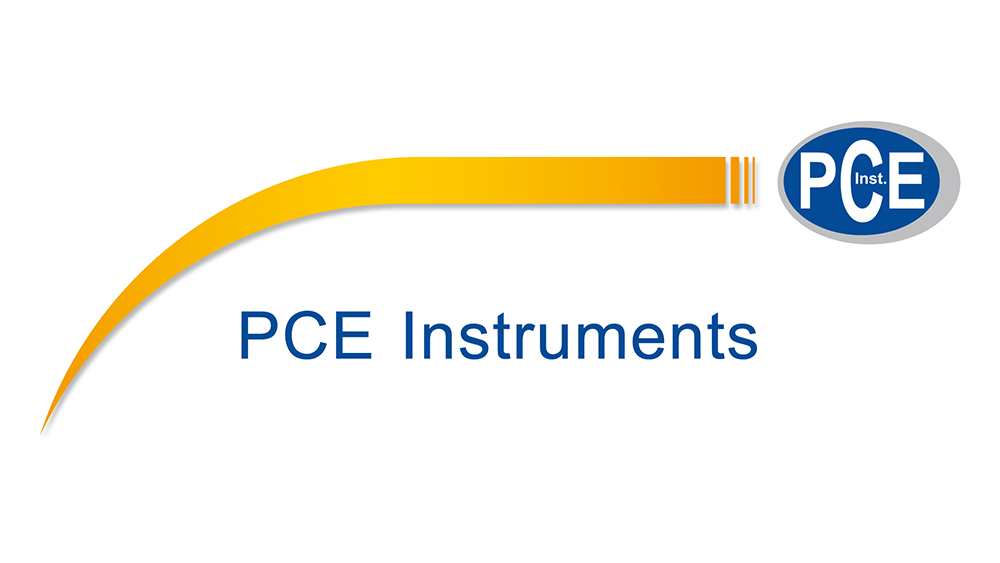 Nominativo per la certificazione.................................................................................................................................................................Indirizzo per la spedizione:..................................................................................................................................................Strumento:                                                         .....................................................                     Misurazioni per cui viene richiesta la certificazione e relativi punti (in assenza dell’indicazione dei punti di calibrazione, questi verranno scelti dal laboratorio)................................................................................................................................................__________________________________________________________________________________Nominativo per la certificazione.................................................................................................................................................................Indirizzo per la spedizione:..................................................................................................................................................Strumento:                                                         .....................................................                     Misurazioni per cui viene richiesta la certificazione e relativi punti (in assenza dell’indicazione dei punti di calibrazione, questi verranno scelti dal laboratorio)................................................................................................................................................__________________________________________________________________________________Ritagliare la parte qui sotto e applicarla sul pacco (non sovrapporre altre etichette!!)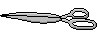 ------------------------------------------------------------------------------Ritagliare la parte qui sotto e applicarla sul pacco (non sovrapporre altre etichette!!)------------------------------------------------------------------------------Ritagliare la parte qui sotto e applicarla sul pacco (non sovrapporre altre etichette!!)------------------------------------------------------------------------------Ritagliare la parte qui sotto e applicarla sul pacco (non sovrapporre altre etichette!!)------------------------------------------------------------------------------Ritagliare la parte qui sotto e applicarla sul pacco (non sovrapporre altre etichette!!)------------------------------------------------------------------------------